様式第１号（第２関係）松山市消防局マスコットキャラクター使用承認申請書（あて先）松山市消防局長（申請者）令和	年　　	月	日住	所 	団	体	名 	代表者氏名 	下記のとおり、松山市消防局マスコットキャラクターを使用したいので申請します。１．	使用内容２．	使用目的３．	使用期間記令和	年	月	日～令和	年	月	日４．	使用数量５．	有償・無償の別有償（売値	円）・無償６．	連絡先担当者氏名 	TEL 	 FAX 	７．	添付書類（企画書等）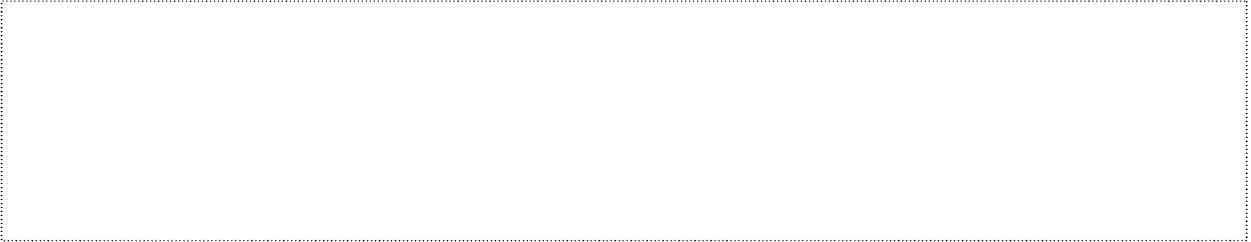 マスコットキャラクターの使用に際しては、松山市消防局マスコット キャラクターの使用に関する要領に基づき使用する事を誓約します。代表者氏名 	